MINISTÉRIO DA EDUCAÇÃO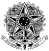 UNIVERSIDADE FEDERAL DE PELOTASCOORDENAÇÃO DE DESENVOLVIMENTO DE CONCURSOSFORMULÁRIO DE RECURSO CONCURSO PÚBLICO DE PROVAS E TÍTULOS PARA A CARREIRA DO MAGISTÉRIO SUPERIOR EDITAL COODEC ___________/_______Nº DE CONTROLE (PROGEP):__________Venho através deste interpor recurso quanto a:(  ) não homologação de minha inscrição;(  ) a composição da banca examinadora Etapa II.Justificativa devidamente fundamentada: (Obs.: em caso de múltiplas páginas indicar a numeração, ex: página 01 de XX e rubricar as páginas que antecedem a assinatura final)Nº DE CONTROLE (PROGEP): ______________Nome do Candidato: _______________________________________________________________________________RG ou CPF: ____________________________________ Tel. Contato: ______________________________________Nº de Inscrição: ________________ Área: ___________________________________________________________Data: ___/___/____ Assinatura do Candidato ou Responsável: ______________________________________________